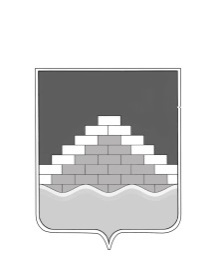 СОВЕТ НАРОДНЫХ ДЕПУТАТОВ ГОРОДСКОГО ПОСЕЛЕНИЯ- ГОРОД СЕМИЛУКИ ПЯТОГО СОЗЫВА СЕМИЛУКСКОГО МУНИЦИПАЛЬНОГО РАЙОНА ВОРОНЕЖСКОЙ ОБЛАСТИ____________________________________________________________________________________________________________________ул. Ленина, 11, г. Семилуки, 396901РЕШЕНИЕот « 04 » июля 2019 г. № 235О внесении изменений в решение Советанародных депутатов городского поселения-город Семилуки от 04.06.2014 г. № 212«Об утверждении Положения о порядкеустановки мемориальных сооружений,памятников, мемориальных досок и другихпамятных знаков на территории городскогопоселения- город Семилуки» В целях актуализации состава Комиссии по рассмотрению предложений по установке мемориальных сооружений, памятников, мемориальных досок и других памятных знаков на территории городского поселения- город Семилуки, Совет народных депутатов городского поселения- город СемилукиРЕШИЛ:Внести изменения в решение Совета народных депутатов городского поселения- город Семилуки от 04.04.2014 г. № 212 «Об утверждении Положения о порядке установки мемориальных сооружений, памятников, мемориальных досок и других памятных знаков на территории городского поселения- город Семилуки, изложив приложение № 2  в новой редакции (прилагается).Настоящее решение вступает в силу с момента его официального опубликования.Контроль за исполнением настоящего решения возложить на главу городского поселения – город Семилуки.Приложение № 2 к решению Совета народных депутатов городского поселения- город Семилукиот 04.06.2014 г. № 212( в редакции от 04.07.2019 г. № 235)Состав комиссии по рассмотрению предложений об установке мемориальных сооружений, памятников, мемориальных досок и других памятных знаков на территории городского поселения – город СемилукиГлава городского поселения –город СемилукиС.И. МаршавинМаршавин Сергей ИвановичГлава городского поселения – город СемилукиБурдашкин Анатолий ВладимировичДепутат Совета народных депутатов городского поселения – город Семилуки Бакалова Елена ФедоровнаДепутат Совета народных депутатов городского поселения – город СемилукиБратякин Андрей ВасильевичГлава администрации городского поселения – город СемилукиЗдоровцова Людмила ВладимировнаЗаместитель главы администрации Семилукского муниципального районаБеленова Валентина АлексеевнаРуководитель отдела культуры администрации Семилукского муниципального районаГуренко Ирина ВладимировнаРуководитель отдела по образованию администрации Семилукского Акульшин Алексей ВикторовичГлавный врач БУЗ ВО «Семилукская районная больница им. А.В. Гончарова»Щетинина Инна ВладимировнаГлавный редактор газеты «Семилукская жизнь»Быкова Валентина ДмитриевнаПредседатель районного Совета ветерановНекрасова-Брежнева Елена АлександровнаПредседатель общественной палаты Семилукского районаЧигошвили Георгий ВахтанговичРайонный военный комиссар